ПАМЯТКА «План обучения поддержанию безопасности пожилого человека»Правила ухода за пожилым человеком при снижении памяти• Относитесь к подопечному с уважением, не унижайте его. Исправляйте его ошибки незаметно для него.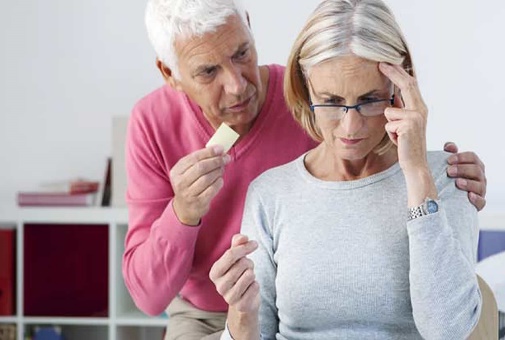 • Создайте пожилому человеку спокойную и чётко организованную жизнь. Старайтесь не вносить никаких изменений.• Организуйте лицу старческого возраста достаточную физическую активность.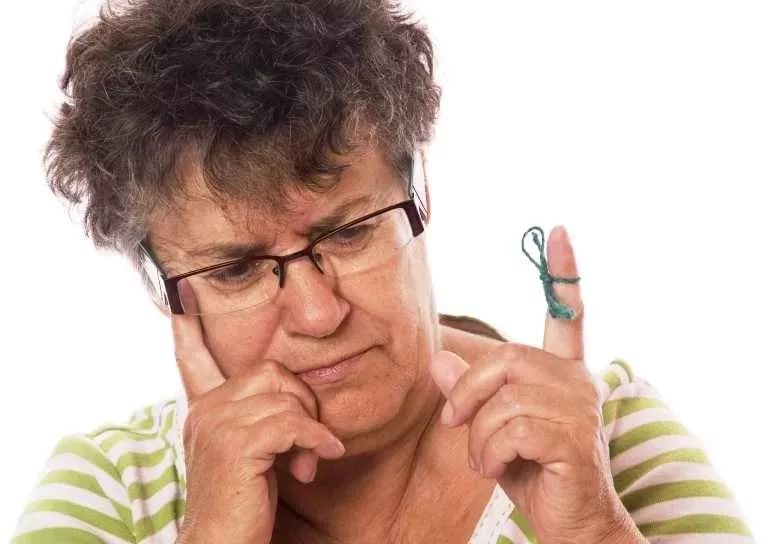 •Разговаривая с подопечным, используйте прямые выражения. Например, «пора завтракать».• Задавая вопрос, дайте время на его осмысление и ответ. Если не дождались ответа – повторите вопрос.• Не спорьте с подопечным, не обвиняйте его.• Избегайте ситуаций, которые могут расстроить или рассердить пожилого человека.• Если человек отказывается что-либо делать, используйте его склонность к подражанию. Например, возьмите зубную щетку, и так чтобы он Вас видел – подвигайте щетку у себя во рту.• Пожилой человек может не знать, какую одежду и в каком порядке надо ему надеть. Выкладывайте предметы одежды по одному, помогая ему одеваться, поощряйте его самостоятельность.• Для кормления используйте посуду без рисунка. Лучше если цвет посуды будет контрастировать с едой. Предлагайте подопечному пищу, которую можно есть руками (ему так легче). Ставьте перед подопечным только одно блюдо. Соблюдайте технику безопасности:• Не оставляйте подопечного без присмотра.• Держите в недоступном месте утюг и другие пожароопасные предметы, медикаменты, а также колющие и режущие средства.• Прячьте ключи от квартиры. Положите в карман пожилого записку с телефоном и адресом подопечного или его родственников.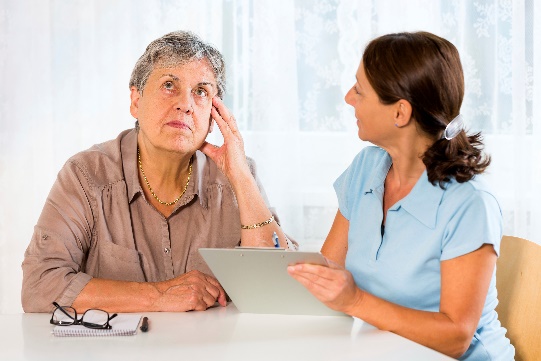 • Подопечный забывает о необходимости соблюдения личной гигиены. Говорите ему об этом или помогайте.• Следите за тем, как пожилой человек одевается. Он может не осознавать температуру воздуха или время года. Помогите ему правильно подобрать одежду.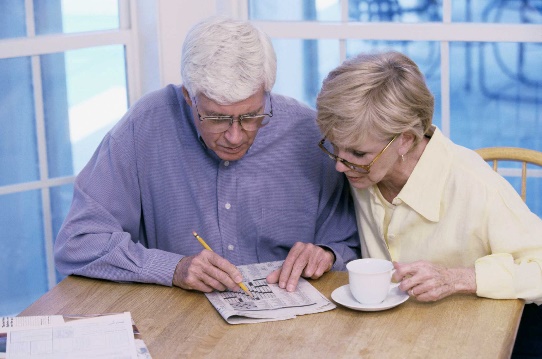 • Провожайте подопечного в туалет, он может не только забыть, где он находится, но и о том, что естественные надобности нужно делать в туалете, а не в любом месте квартиры.• Для потери памяти характерна склонность к собирательству и накоплению ненужных предметов (захламлению помещения). Старайтесь незаметно для подопечного выносить припрятанные «ценности», соблюдайте чистоту в квартире.Рекомендации для пожилого человека при нарушении зрения и его родственников для создания безопасной окружающей средыДвери в доме не оставляйте полуоткрытыми: человек с плохим зрением может наткнуться на них и получить травму.Воздержитесь от установки полностью прозрачных стеклянных дверей. Порог комнаты, перила лестницы, первую и последнюю ступени покрасьте в контрастный цвет, чтобы больной выделял их из общего фона.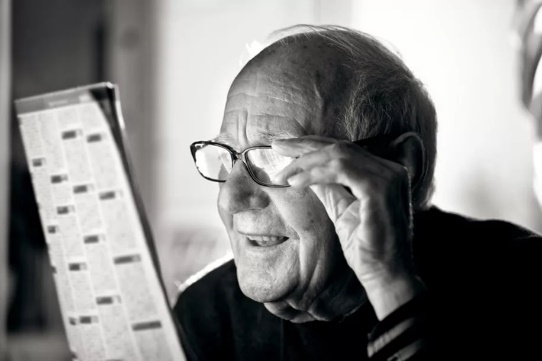 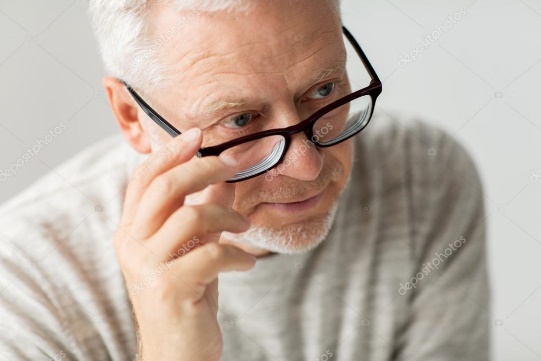 Ключи от дома, если их несколько, покрасьте в разные цвета, или пометьте цветными наклейками, чтобы пожилой человек мог легко найти нужный ключ.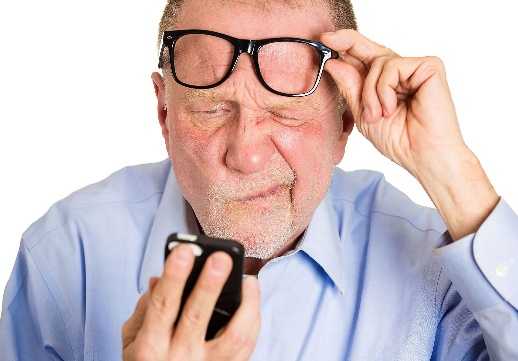 Тарелки и скатерть должны быть разных цветов, а стаканы и чашки – из небьющихся материалов. Стены комнат оклейте обоями, контрастными по цвету с мебелью, тогда плохо видящий человек легко найдет нужную дверцу шкафа.Откажитесь от натирания паркета до блеска: отражение ярких лучей света мешает видеть.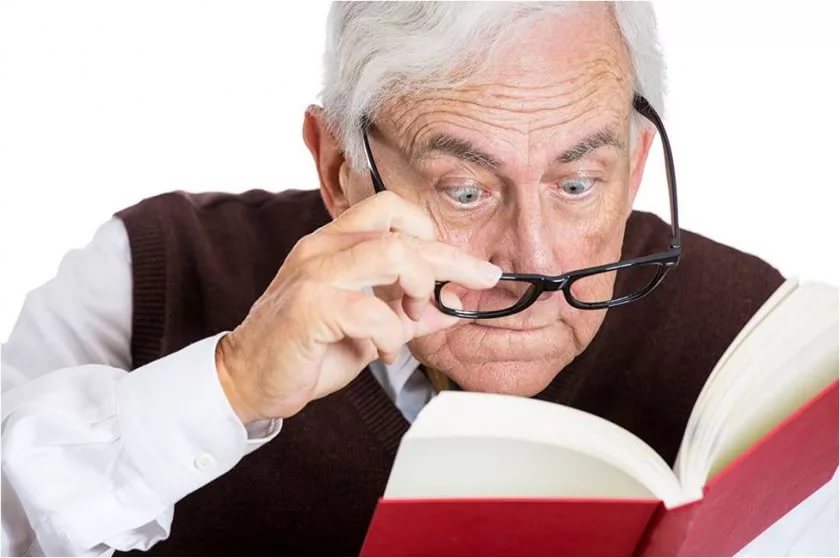 Некоторым людям с нарушением зрения легче смотреть телепередачи в черно-белом изображении.Темный коридор или проход в доме освещайте ночником, особенно ночью. Существуют приборы бесконтактного включения, автоматически включающиеся при появлении человека.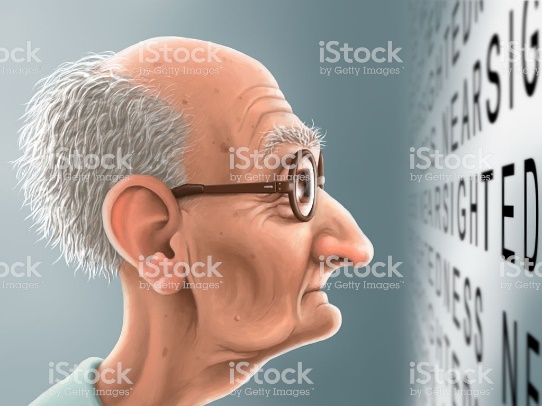 Не загромождайте проходы вещами или мебелью.Не кладите на пол коврики, о которые пожилой человек может споткнуться.Снабдите пожилого человека маленьким фонариком, лупой, увеличительным стеклом для того, чтобы он мог самостоятельно разглядывать мелкие предметы, например, таблетки.Приобретите для плохо видящего человека радиоприемник, говорящие телефон и часы.Если пожилому человеку сложно набирать телефонный номер, а его самочувствие часто ухудшается, приобретите для него медицинскую тревожную кнопку.Для чтения можно изготовить при помощи ксерокопирования газетные и журнальные статьи с крупным шрифтом.Рекомендации для пожилого человека при нарушении слуха и его родственников для создания безопасной окружающей средыПрежде всего, в поликлинике или в специализированных учреждениях врач должен проверить слух пациента при помощи специальной аппаратуры. После процедуры диагностики определяется, какой тип слухового аппарата ему необходим. Сейчас существует много различных слуховых аппаратов, разных фирм и в различной ценовой категории.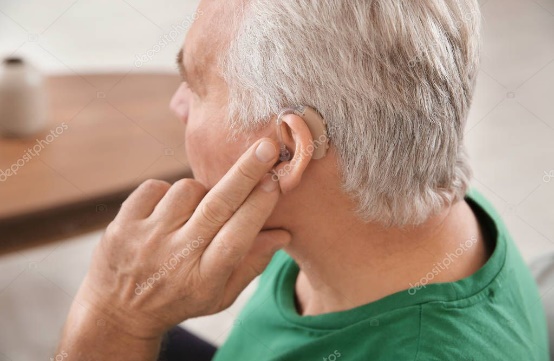 В доме можно установить также и другие средства, заменяющие человеку слух. Например, на телефоне, помимо обычного звонка, можно установить сигнальную лампу, показывающую, когда он звонит.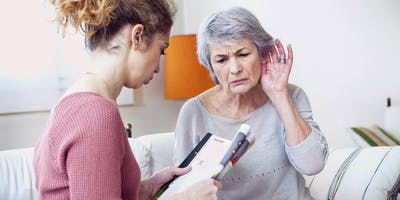 При разговоре человеку с нарушениями слуха нужно также помогать. Всегда нужно помнить следующие обязательные правила:Встаньте ближе перед началом разговора (1-2 метра) и слегка прикоснитесь к руке человека, чтобы обратить на себя внимание;Убедитесь, что слуховой аппарат включен и нормально работает;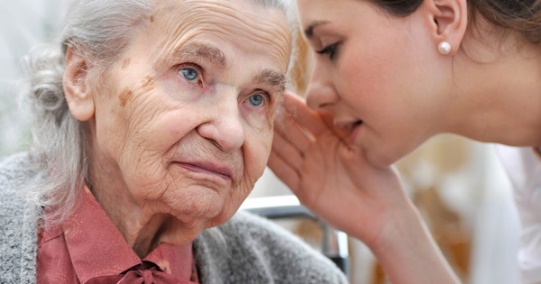 В шумных местах говорите непосредственно в ухо собеседника (не слишком громко).Не садитесь около раскрытого окна. Если Вы заходите в шумное помещение, такое как ресторан, выбирайте себе место в тихом углу вместо шумного центраПри разговоре расстояние междуговорящим и слушающим не должно быть более двух метров;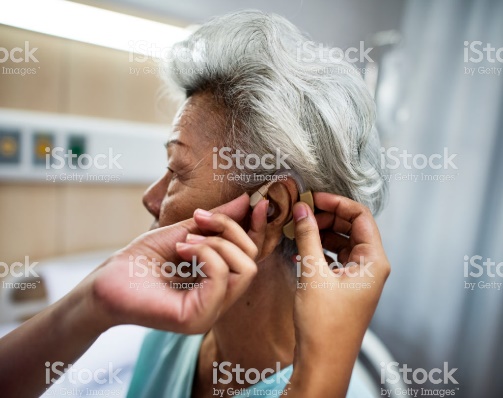 Говорите медленно, внятно и немного громче, чем обычно;Говорите короткими фразами, небольшими смысловыми блоками, избегайте лишних слов, слов паразитов; каждый раз убеждайтесь в том, что собеседник вас понял;Не произносите слова неестественно, намеренно по слогам и не кричите;Разговаривайте чётко и спокойно — это помогает человеку, который читает по Вашим губам, лучше Вас понять;Используйте язык жестов и мимики, усилите ваши эмоции, чтобы помочь объяснить, о чём Вы говорите;Если человек Вас не понимает — пишите сообщенияна бумаге;Если нужно повторить предложение, попытайтесь использовать другие, более легкие для понимания, слова.Если плохо слышащий человек подошел к вам в середине беседы, объясните ему тему разговораБудьте доброжелательны при разговоре со слабо слышащим, иначе он скорее всего обидится на вас и не захочет продолжать разговор;Группа 209-2, 2020 год, Саар К.Ю.